Supplementary MaterialSupplementary Figures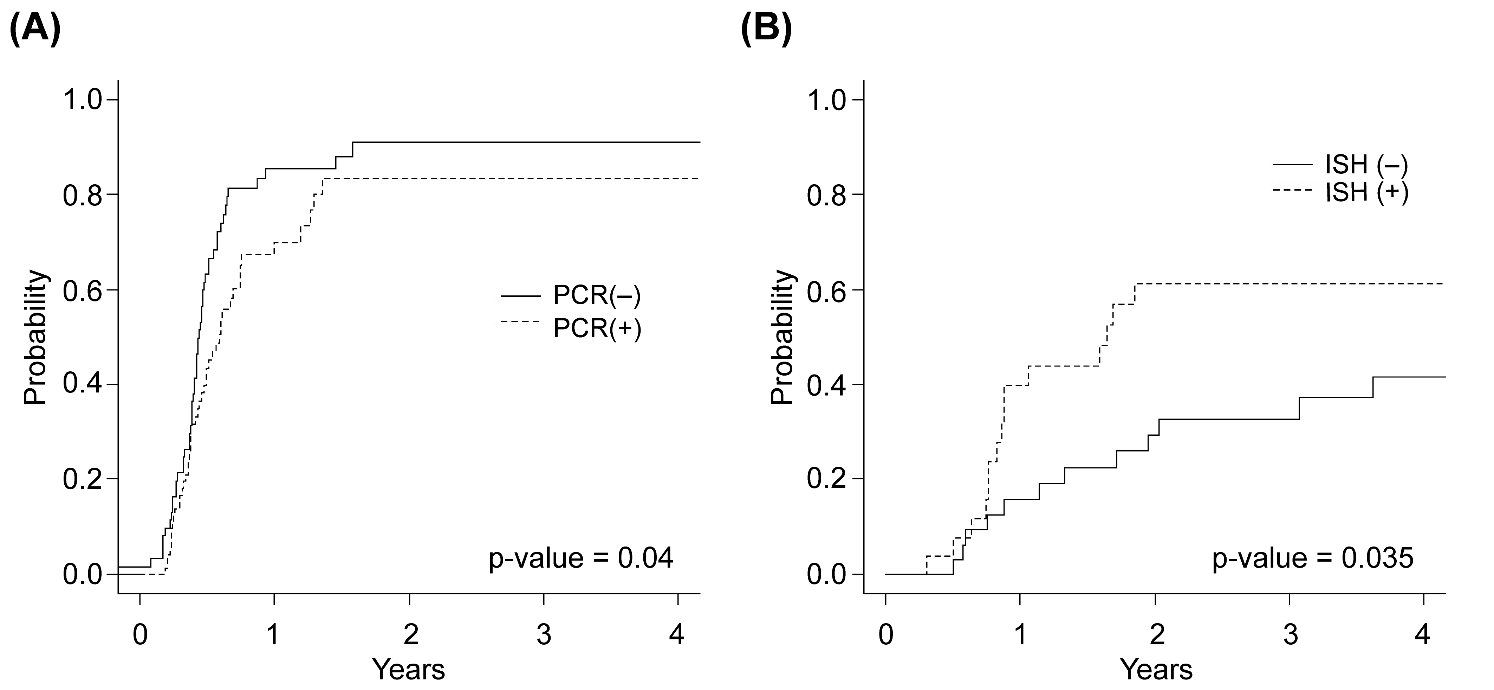 Supplementary Figure 1. (A) Complete remission rates by PCR-positivity (B) Cumulative incidence rate of relapse in patients with PCR-negative EBV stratified by ISH positivity.EBV, Epstein-Barr virus; ISH, in situ hybridization; PCR, polymerase chain reaction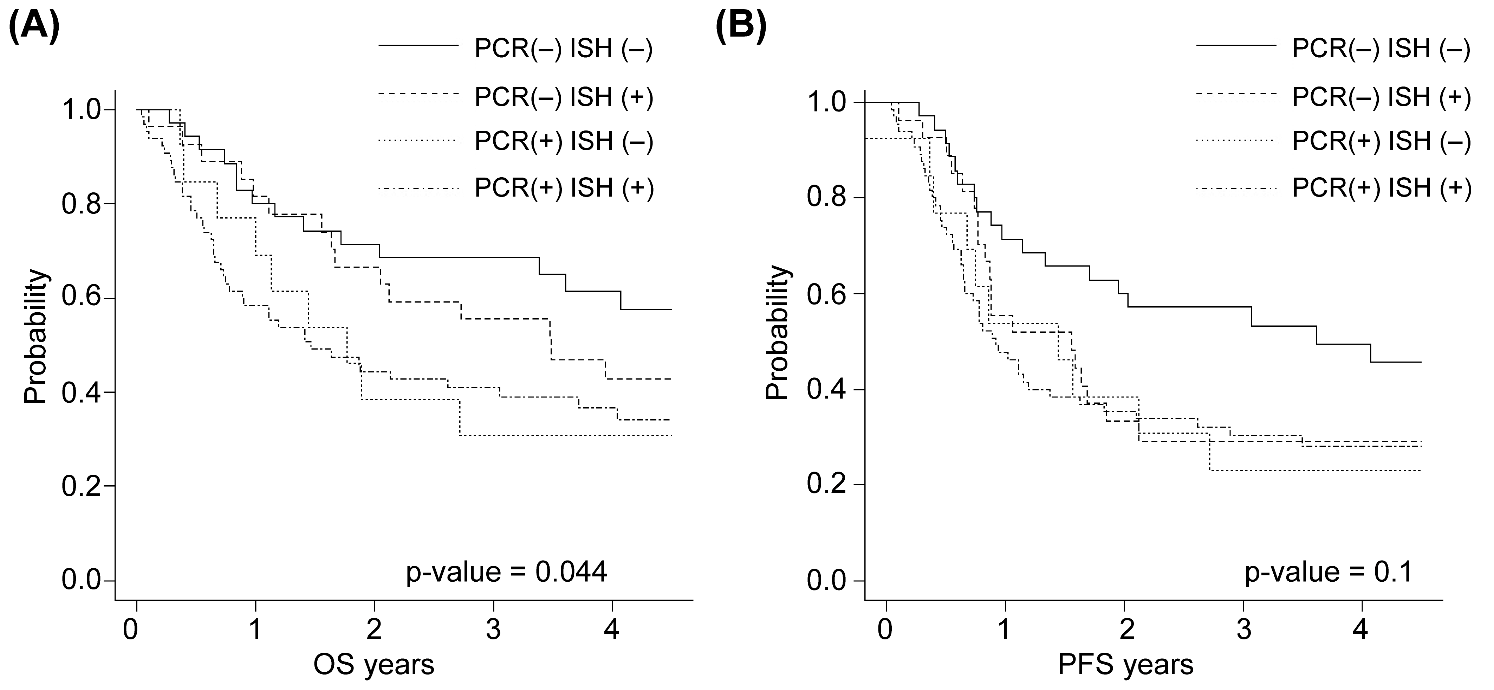 Supplementary Figure 2. (A) Overall survival of all patients (B) Progression-free survival of EBV-negative patients stratified by testing (PCR [-] with ISH[-], PCR[-] with ISH [+], PCR [+] with ISH[-], and PCR [+] with ISH [+]).EBV, Epstein-Barr virus; ISH, in situ hybridization; PCR, polymerase chain reaction